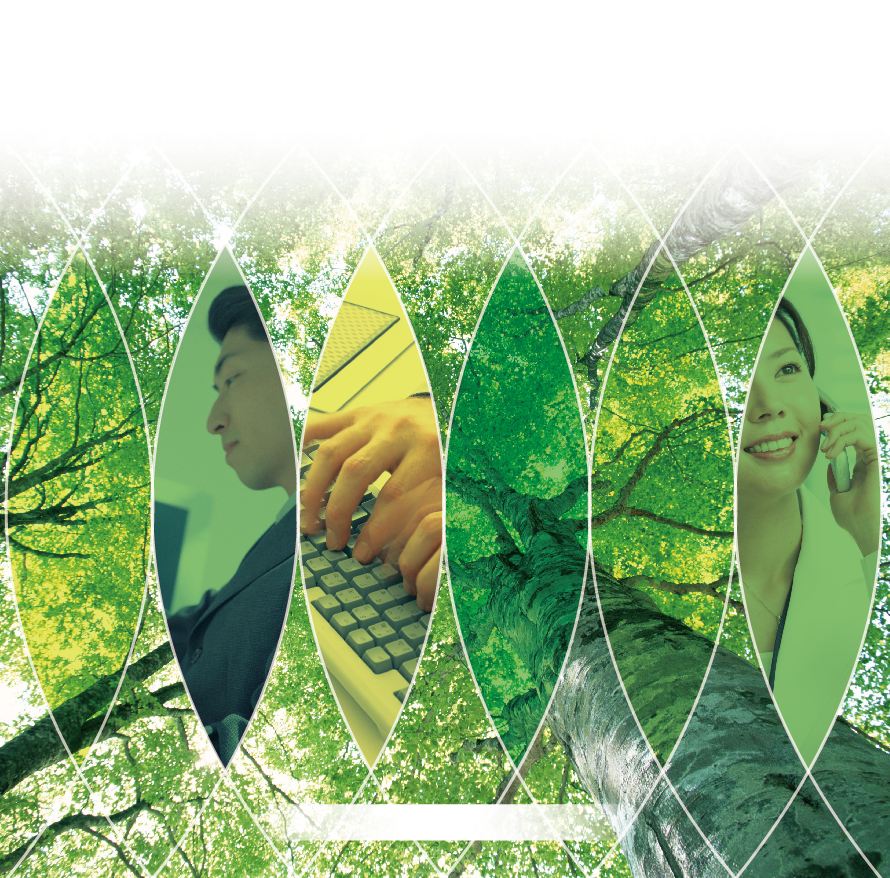 Contents　　　　　　　　　　　　　1│新設された国外財産調書制度1 国外財産調書制度とは　	12 国外財産調書制度新設の背景　　	1　2│国外財産調書制度の適用対象者1 適用対象者の要件	32 国外財産の要件	43 報告の対象となる財産の所在地	6　3│国外財産調書制度の記載例1国外財産調書の様式	72所得税法上の「財産及び債務の明細書」との関係	103国外財産調書の提出先	104適用開始時期および提出期限	105提出による優遇措置	116不提出・虚偽記載によるペナルティ	12平成25年12月31日から、国外財産を5,000万円超保有する資産家に、保有財産の申告を求める「国外財産調書制度」の運用がとうとう開始されます。本制度は、平成24年度税制改正によって導入されたもので、その年の12月31日において有する国外財産の価額の合計額が5,000万円を超える居住者に、当該財産の種類、数量及び価額その他必要な事項を記載した調書を翌年３月15日までに税務署長に提出することを義務付けるというものです。本制度は「義務」であり、違反した場合には罰則も用意されています。■国外財産調書制度の概要図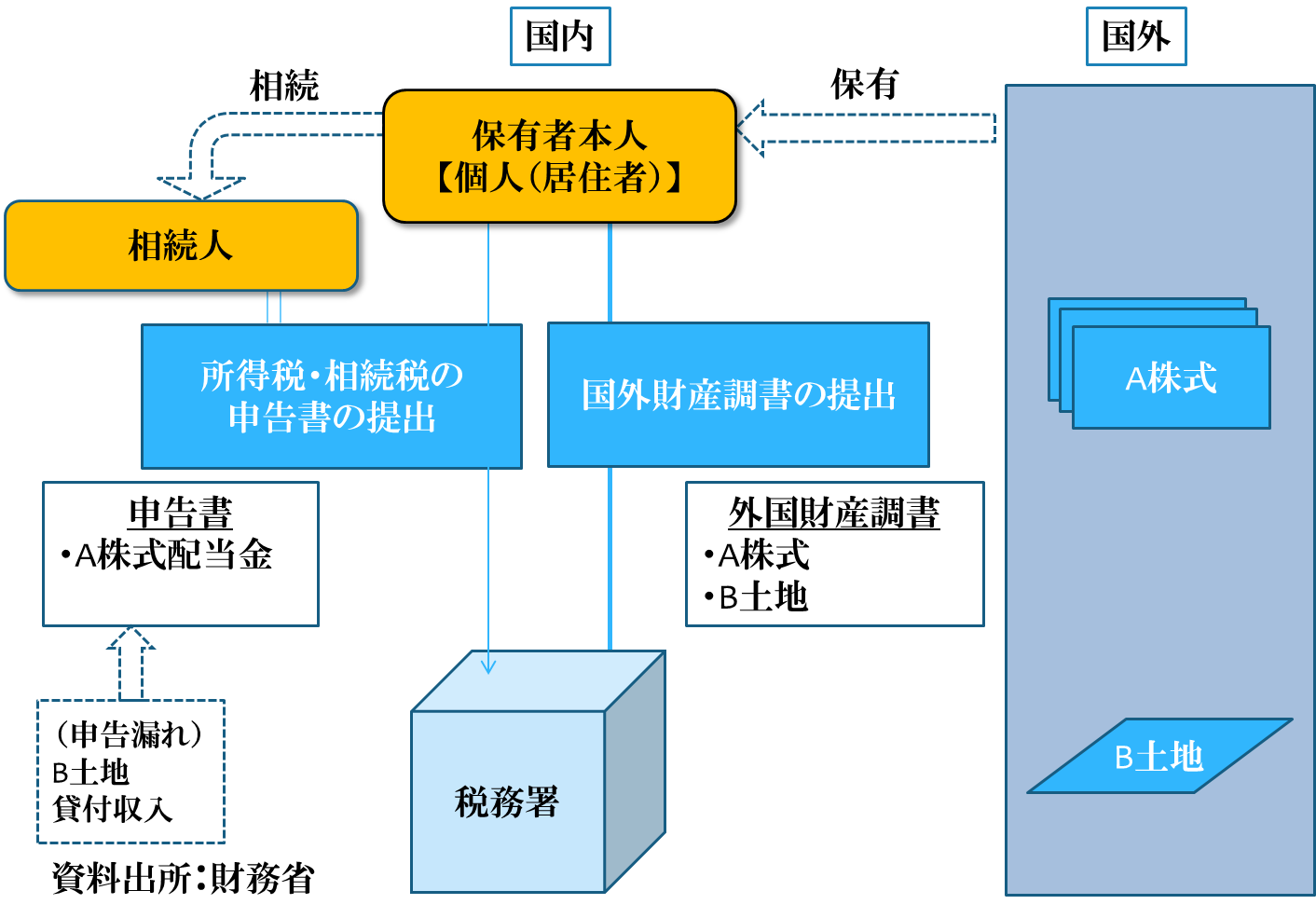 本調書制度は、国外財産に係る所得の申告漏れや相続財産の申告漏れが近年増加傾向にあることを受け、捕捉体制を整えたいという課税当局側からの要望が強まったことにより導入に至りました。例えば、近年当局に指摘された申告漏れの例には次ページのようなものがあります。■事例１　国外株式から生じる配当金の申告除外給与所得者であるＡは、外国法人Ｂ社の株式を購入し、株式配当金を得ていたが、当該配当金を申告から除外していた。税務調査の過程で、Ｂ社株式の保有・異動に関する連絡文書を発見し、これを端緒として株式配当金の申告除外が把握された。当該配当金の申告除外額は、約10億円。■事例２　国外口座の預金の申告除外被相続人Ｃ（親）は、生前に得た収入を国外の銀行口座に預金していた。税務調査の過程で、当該銀行口座に係る運用報告書を発見し、これを端緒として国外預金の申告除外が把握された。当該国外預金の申告除外額は、約30億円。これまでも、当局は納税者の国外財産について把握していなかったわけではありません。国外の税務当局と情報交換を行い、国外の税務当局がその国の金融機関や法人に一定の調書の提出・調査権を行使するなどにより調査を行っていました。しかし、国税当局が国外金融機関に直接調査権を行使することは多くの場合困難を伴うものであり、申告除外により課税を免れる案件が数多く発生していたといわれています。こういった申告除外事例を通じ、「内国税の適正な課税及び徴収に資するため、一定額を超える国外財産を保有する個人（居住者）に対し、その保有する国外財産に係る調書の提出を求める」よう、この度の制定となりました。本レポートでは、本制度の対象者は誰なのか、また対象者は今のうちに何を準備しておかなければならないのかについて確認していきます。（１）適用対象者とは国外財産の報告義務者は、5,000万円を超える国外財産を有する非永住者以外の居住者です。居住者とは、所得税法で規定する「居住者」及び「非永住者」をいいます。なお、「非居住者」についてはこの義務はありません。また、適用対象外の人が国外財産調書を提出しても、国外財産調書を提出したことにはなりません。■報告対象義務者のイメージ図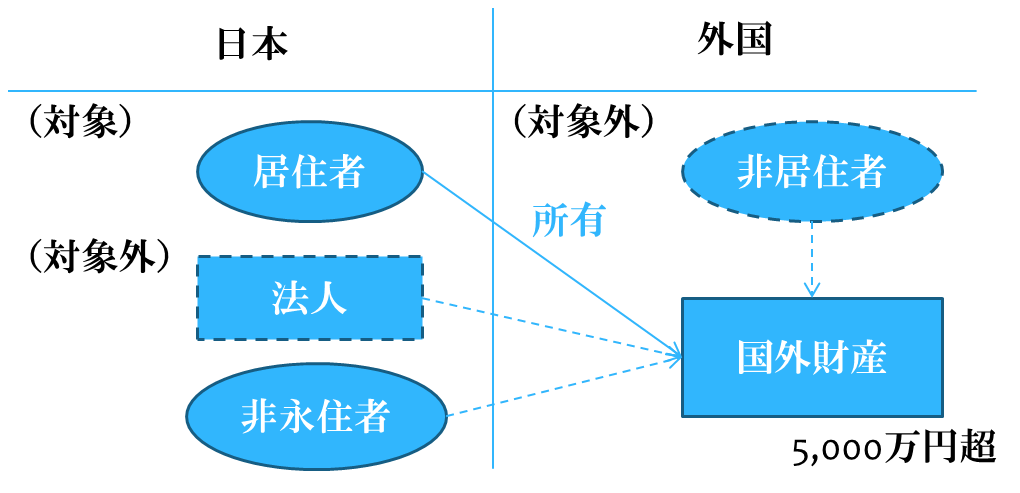 （２）居住者の判定の時期　居住者の判定は、その年の12月31日の現況によって行います。（１）国外財産の例示　国外財産調書制度により報告が必要となる財産は、「金額に見積もることができる経済的価値のある全てのもの」であり、具体的には以下のようなものです。（２）保有財産の価額国外財産の「価額」は、その年の12月31日における「時価」又は時価に準ずるものとして「見積価額」によることとされています。また、「邦貨換算」は、同日における「外国為替の売買相場」によることとされています。したがって、例えば外国公開株式などのように価格が変動し、かつ、為替換算レートの影響も受け、その年（12月31日）の価格が大幅に変動するようなものについては、その年の12月31日における邦貨換算価額が5,000万円を超える年についてのみ報告が必要となります。これにより、保有状況が変わっていなくても、年によって報告が必要になったり必要なくなったりする可能性があります。■主な国外財産の見積価額の例示　なお、国外財産が共有財産である場合、その価額は次の方法によって決定します。（３）資産と負債との相殺5,000万円の基準は資産と負債を相殺することはできません。例えば海外に資産が8,000万円ある一方負債も4,000万円ある場合、相殺した金額が4,000万円だから申告不要というわけにはいきません。あくまで8,000万円の資産が要報告財産となります。　「国外財産」とは、「国外にある財産をいう」こととされています。ここでいう「国外にある」かどうかの判定は財産の種類ごとに行います。よって、例えば日本国内でハワイの不動産を購入し、契約と代金の支払いを日本で行った場合でも、本不動産は海外資産に該当します。■主な国外財産の所在地判定（１）国外財産調書の記載例及び記載事項■国外財産調書の記載例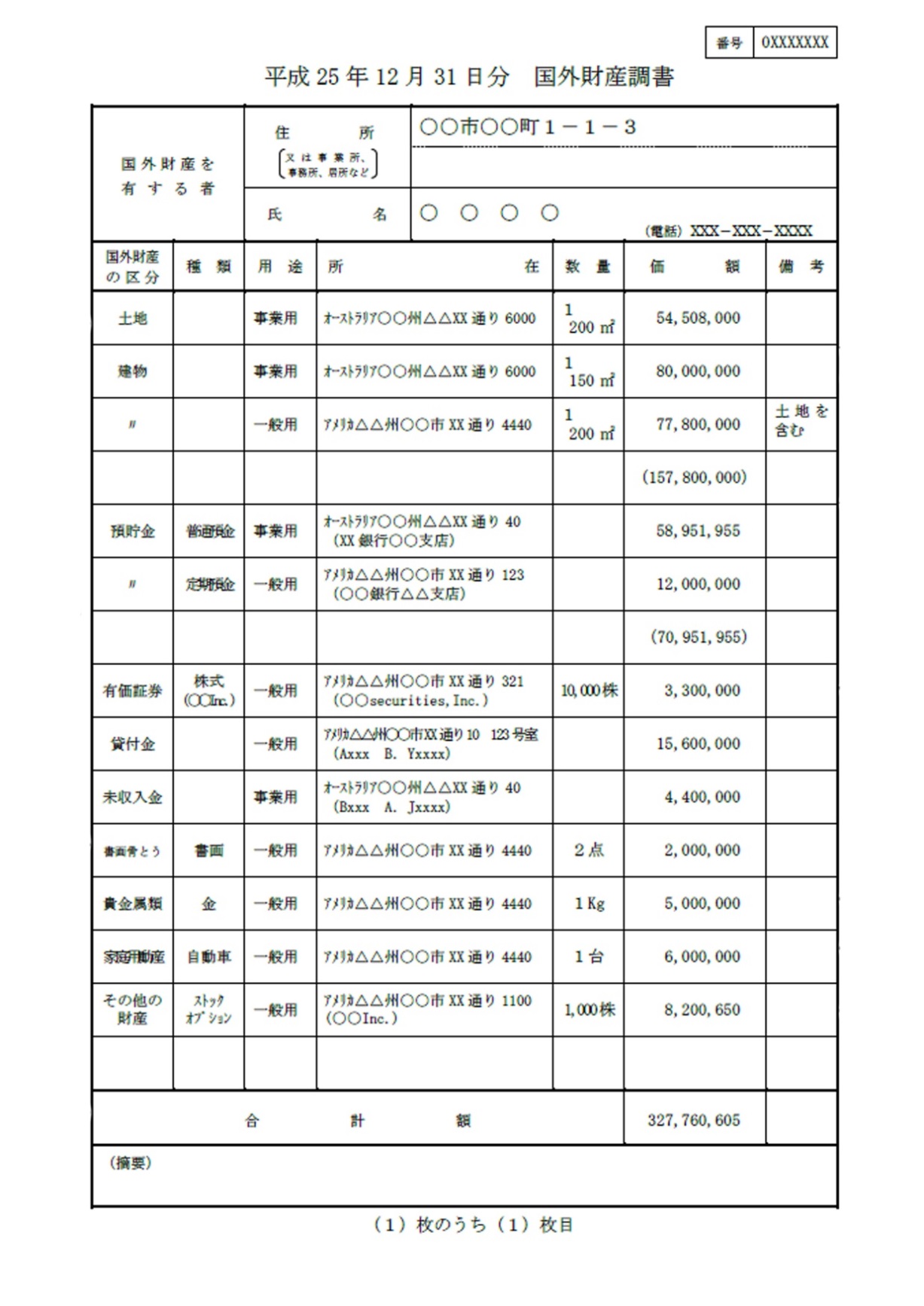 国外財産調書には、「提出者の氏名」、「住所（又は居所）」、また「国外財産の種類」、「数量」、「価額」、「所在」等を記載します。　国外財産に関する事項については、「種類別」、「用途別」（「事業用」か「一般用」）、「所在地」を記載します。　なお、「事業用」「一般用」の別は以下の通りです。所在地の国名は、「アメリカ」「オーストラリア」など、一般的に広く使用されている略称を記載します。各財産については、以下の項目に注意し記載を行います。■各財産の記載方法（２）国外財産調書の合計表の様式前出の国外財産調書と併せて、財産区分ごとの価額の合計額を記載する「合計表」を提出する必要があります。合計表の様式は以下の通りです。■国外財産調書の合計表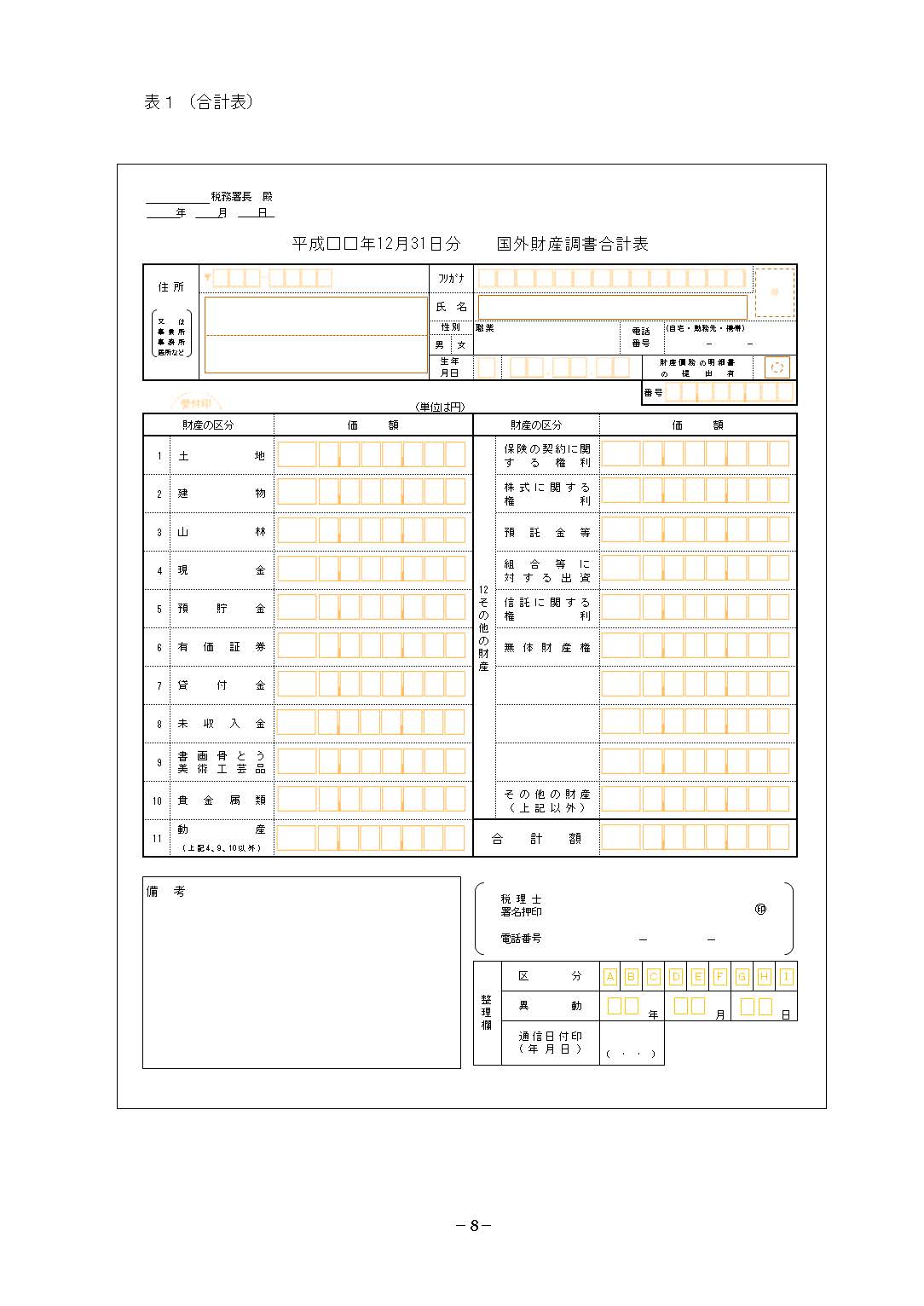 　所得税法では、年間の所得金額が2,000万円を超える場合には「財産及び債務の明細書」を提出するよう義務付けています。　国外財産調書を提出する場合には、この明細書に、同調書に記載した国外財産に関する事項の記載をする必要はありません。　国外財産調書は納税者の様態に応じ、次の所轄税務署長に提出することとされています。①その年分の所得税の納税義務がある者…そのものの所得税の納税地②それ以外の者…そのものの住所地（国内に住所がない時は居所地）　したがって、所得税の納税義務者でない場合には、そのものの住所地を所轄する税務署長あてに提出することとなります。　平成26年１月１日以後に提出すべき国外財産調書から適用されることとなっています。したがって、平成25年12月31日現在で5,000万円超の国外財産を保有している人は翌年の申告期にこの調書を提出しなければならないこととなります。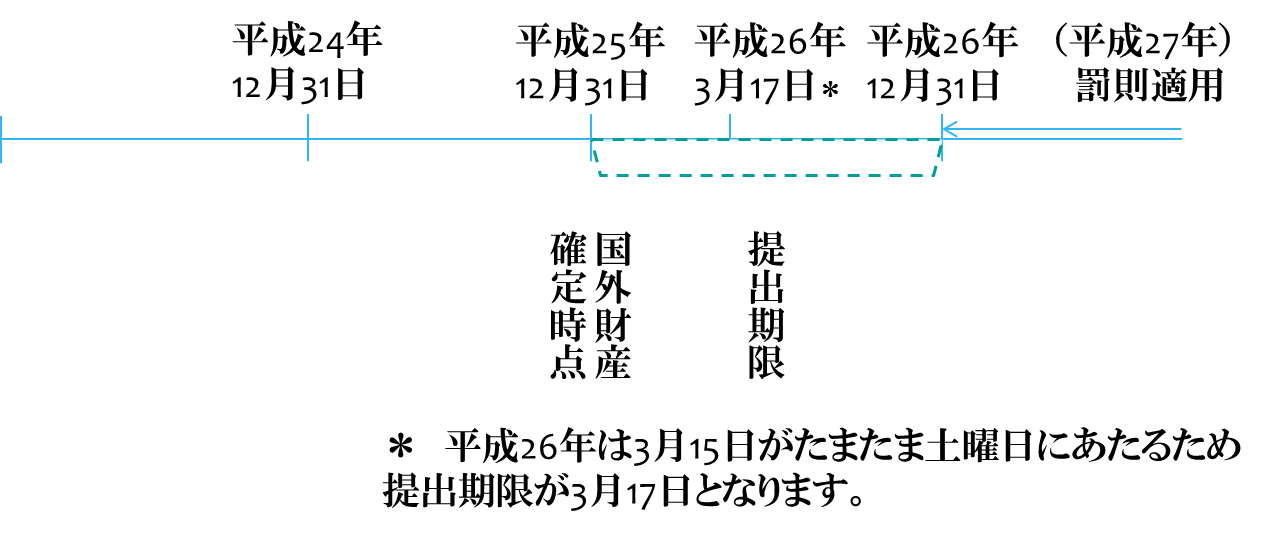 ※平成26年３月15日は土曜日にあたるため、提出期限が３月17日となります。　国外財産調書の提出促進策として、申告漏れがあったとしても国外財産調書を提出しておくことで加算税が5%減額される措置が設けられています。減額される加算税は、所得税または相続税の申告漏れまたは無申告にかかるものについてです。それぞれの要件は次のようなものになっています。減額されるのは、過少申告加算税（10％、15％）、無申告加算税（15％、20％）ともにそれぞれ5%ずつです。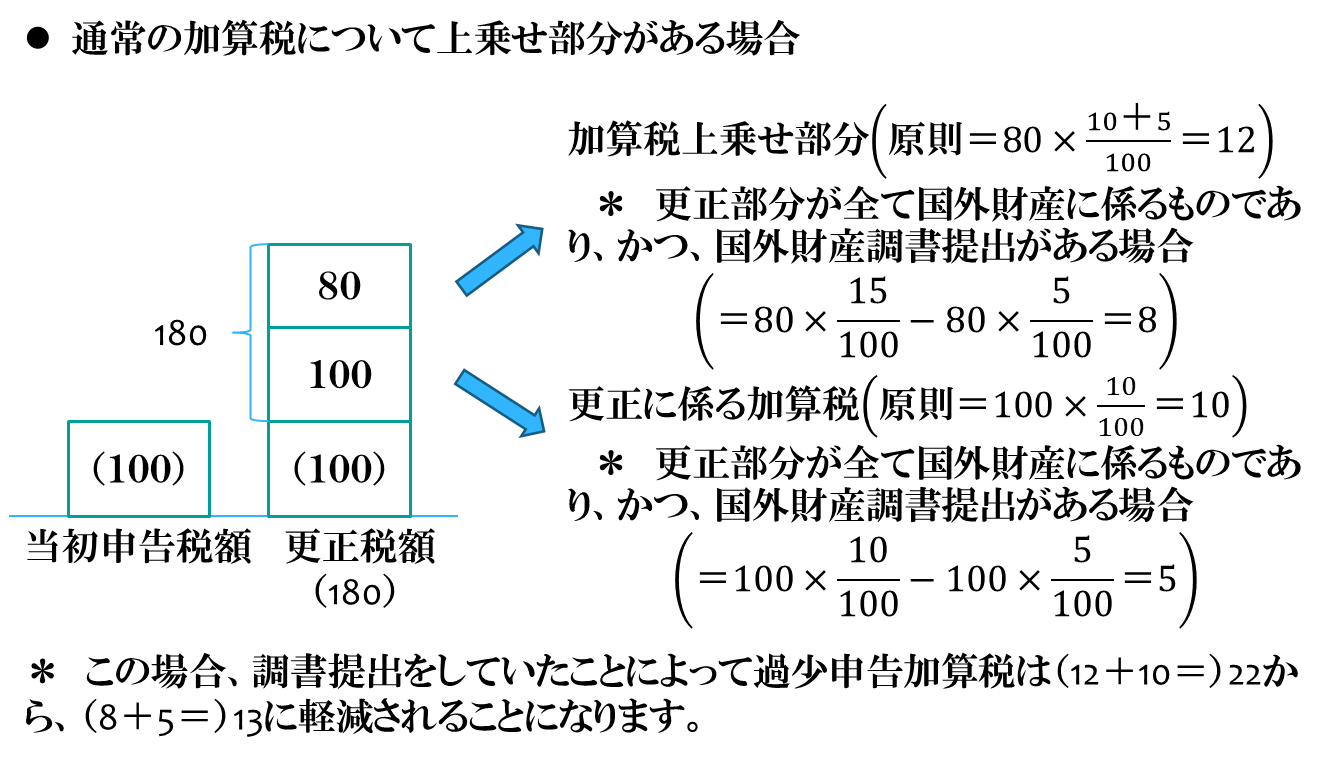 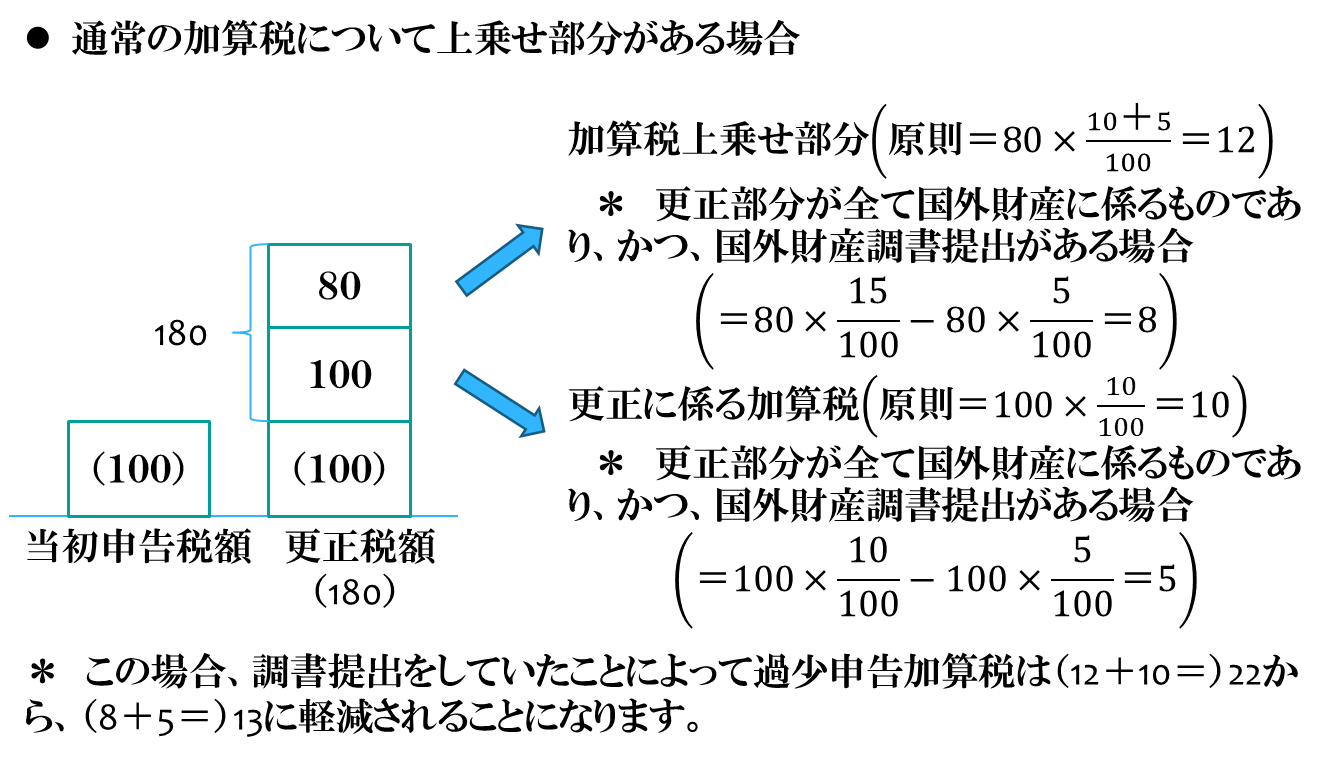 ■優遇措置のイメージ（過少申告加算税、通常の加算税に上乗せ部分がある場合）　適用開始時期は、平成26年１月１日以後に提出すべき国外財産調書からです。（１）国外財産調書の提出がない場合等の過少申告加算税等の加重措置国外財産調書の提出が提出期限内にない場合、または提出期限内に提出された国外財産調書に記載すべき国外財産の記載がない場合には、過少申告加算税の加重措置が講じられます。　たとえば、国外財産に起因して生じた所得にかかる所得税について申告漏れまたは無申告である場合において、その年分の国外財産調書について、その提出がないときまたは当該国外資産の記載がない部分については、過少申告加算税又は無申告加算税が５％加重されることになります。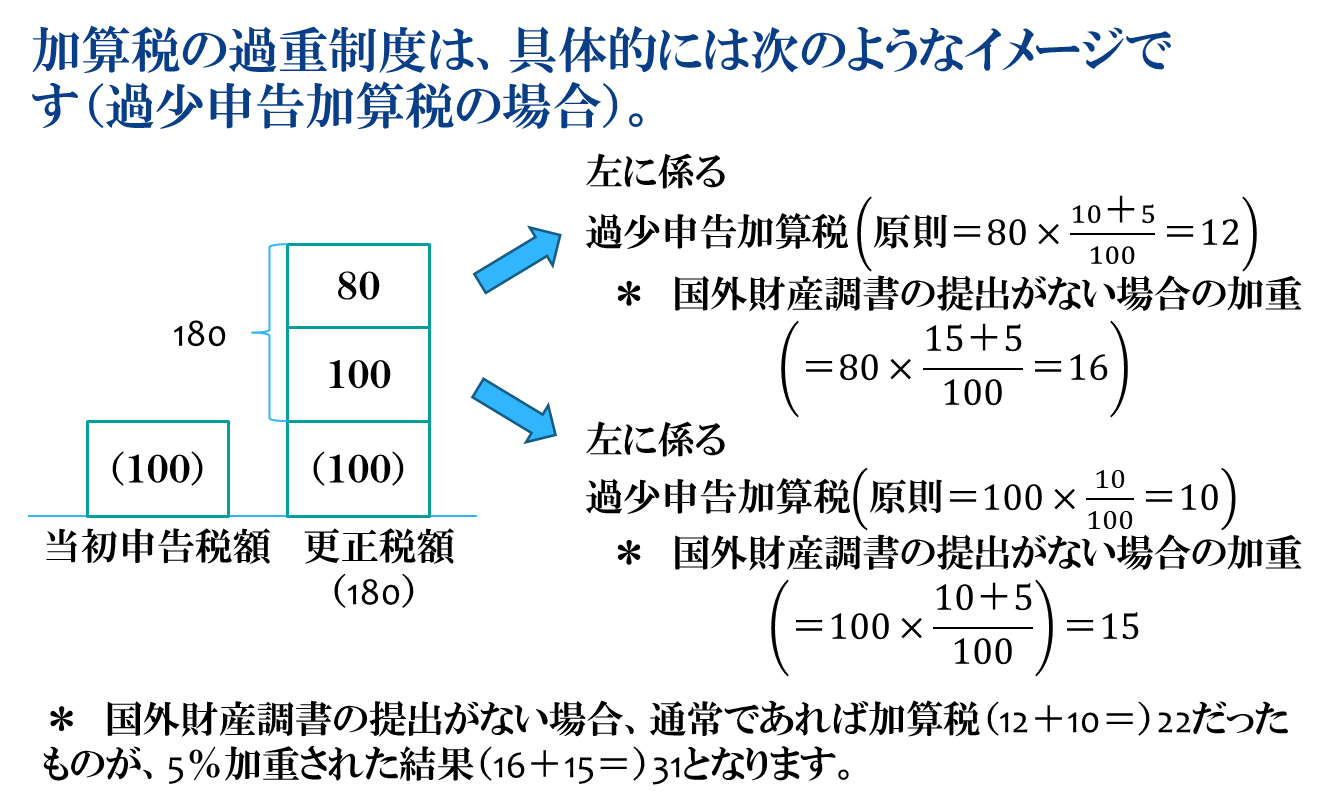 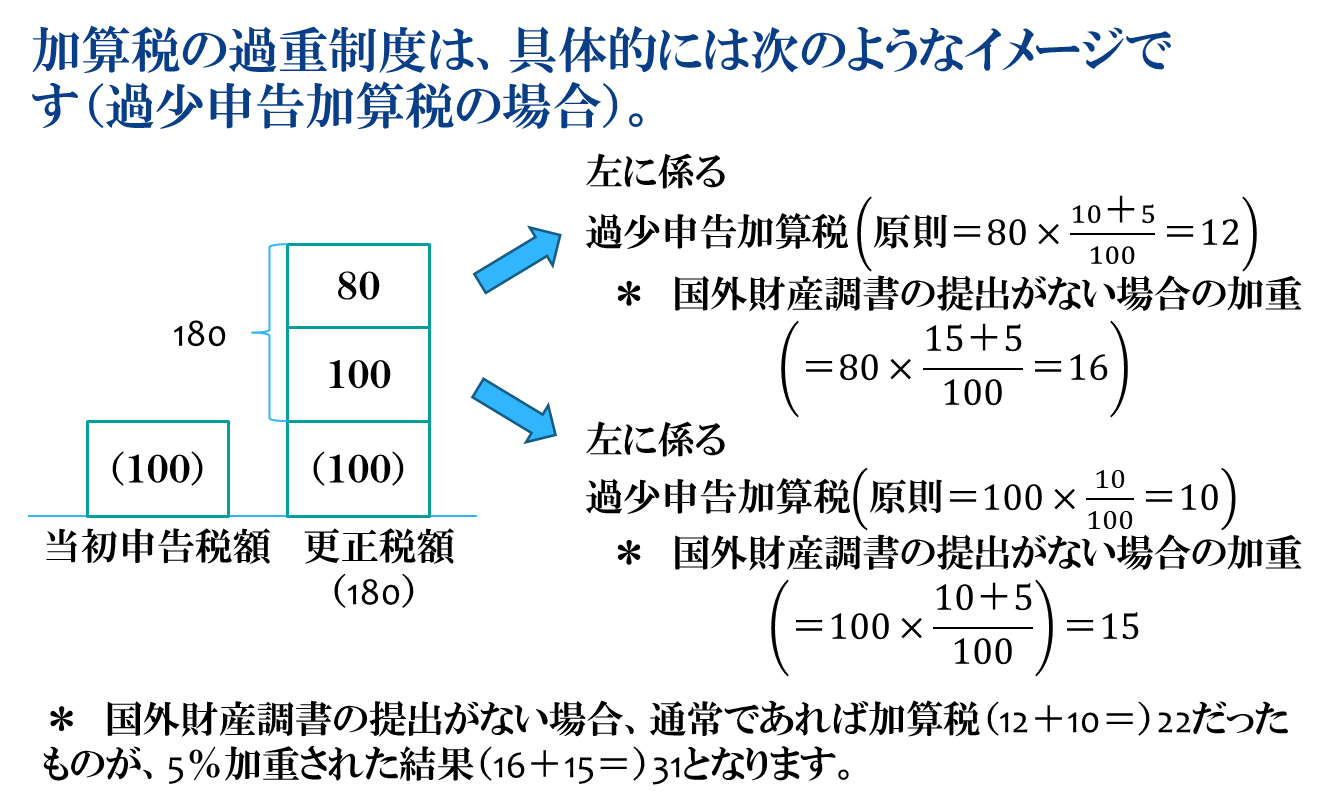 ■加重措置のイメージ（過少申告加算税の場合）　これは、国外財産調書制度の提出があり、そこに国外財産の記載があったとしても、重要な事項の記載が不十分だった場合にしても同様とされています。　なお、加重対象となっているのは所得税のみです。これは、報告義務のない相続人に報告しなかったことのペナルティを負わせることは相当でないという判断によるものです。適用開始時期は、平成26年１月１日以後に提出すべき国外財産調書からです。（２）故意の国外財産調書の不提出等に対する罰則国外財産調書に偽りの記載をして提出した場合、または国外財産調書を正当な理由がなく提出期限内に提出しなかった場合には、１年以下の懲役または50万円以下の罰金に処されます。ただし、期限内に提出しなかった場合には、情状により、その刑を免除することができるとされています。■不提出等に対する罰則適用開始時期は、平成27年１月１日以後に提出すべき国外財産調書制度からです。過少申告加算税等の加重措置よりも遅い適用開始時期となっています。■参考文献・「Q&Aでわかる　国外財産調書制度」税務経理協会　川田剛著制度新設で富裕層は要注意！国外財産調書制度【著　者】株式会社　ビズアップ総研【発　行】株式会社　ビズアップ総研　　　